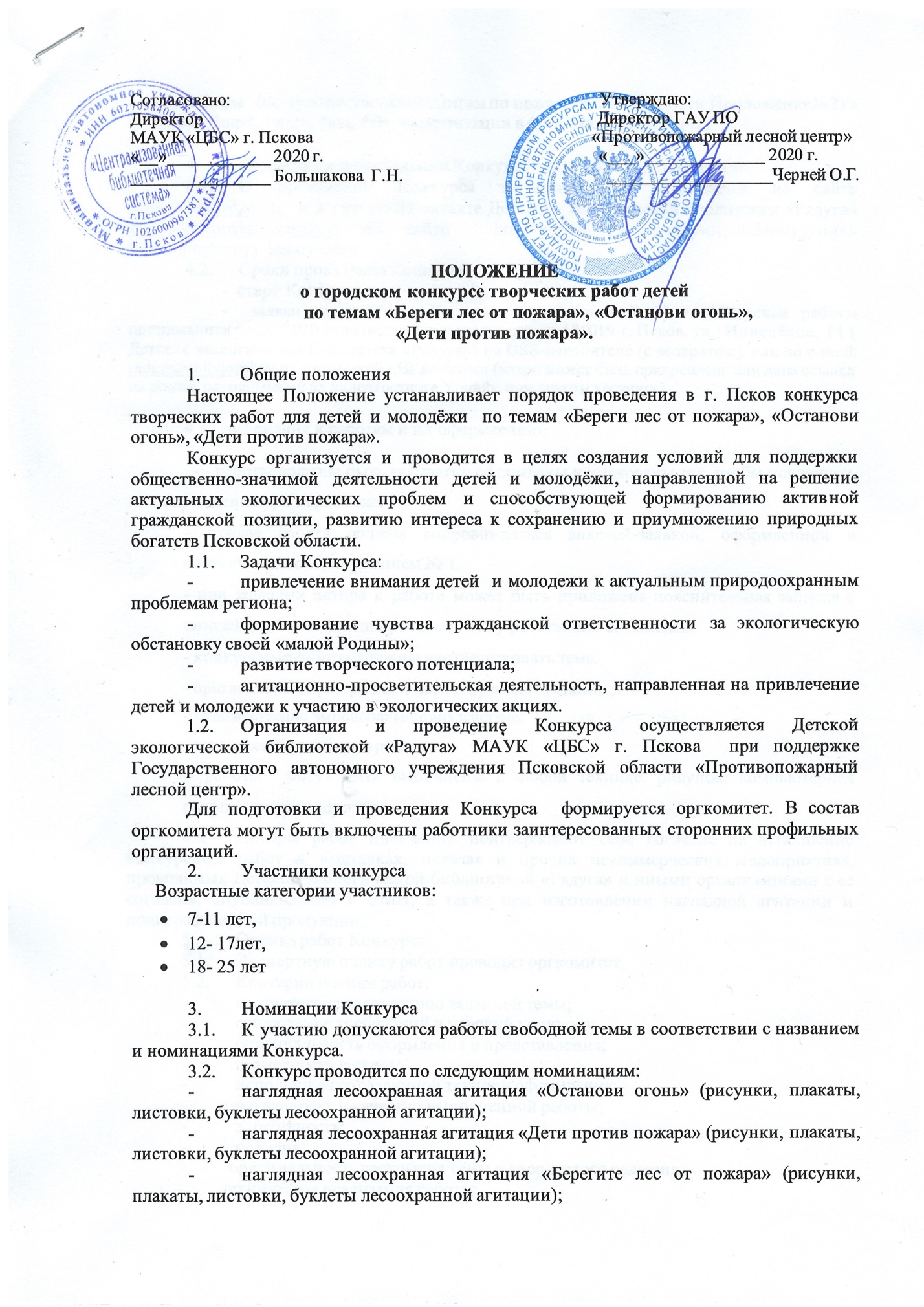 -  видеоклипы   (по художественным книгам по пожарной безопасности Приложение№2) в форматах *mp4, *wmv, *avi, *flv и презентации в форматах *ppt и *pptx; Объявление о проведении Конкурса и подача заявок на участие4.1.	О проведении Конкурса заблаговременно сообщается на сайте http://bibliopskov.ru/  и в группе ВКонтакте Детской экологической библиотеки «Радуга» https://vk.com/radugapskov, на сайте  http://priroda.pskov.ru/vidy-deyatelnosti/gau-po-protivopozharnyy-lesnoy-centr4.2.	Сроки проведения Конкурса.        -  старт Конкурса 16 октября 2020 года        -  заявки на участие в Конкурсе (Приложение № 1) и конкурсные работы принимаются по 10 ноября  2020  года (включительно) по адресу: 180019  г. Псков, ул.  Новосёлов, 11 ( Детская экологическая библиотека «Радуга») на USB-накопителе (с возвратом), или по e-mail: raduga@bibliopskov.ru  с пометкой «На конкурс» (видео может быть прикреплено или дана ссылка на ролик, размещенный на видеохостинге Youtube или другом хостинге)4.3. Требования к работам и их оформлению:              -   работы должны быть аккуратно оформлены и упакованы так, чтобы исключить        их повреждение при пересылке.- каждая работа должна сопровождаться анкетой-заявкой, оформленной в соответствии с Приложением № 1.- при желании автора к работе может быть приложена пояснительная записка с описанием, помогающим раскрыть тему работы или ее замысла.- конкурсные работы должны соответствовать теме.- оригинальность раскрытия темы и творческого решения; - художественно-эмоциональное воздействие; - техническая реализация работы. - работы  могут быть выполнены в любой технике: рисунок, компьютерная графика, аппликация и т.д. 4.4.	Авторы работ письменно подтверждают свое согласие на исполнение конкурсных работ в выставках, показах и прочих некоммерческих мероприятиях, проводимых Детской экологической библиотекой «Радуга» и иными организациями с ее согласия, опубликовании в СМИ, а также при изготовлении наглядной агитации и полиграфической продукции.Оценка работ Конкурса5.1.	Экспертную оценку работ проводит оргкомитет.5.2.	Критерии оценки работ:-	соответствие содержанию заданной темы;-	соблюдение требований и условий конкурса;-	оригинальность оформления и представления; -	грамотность и стиль;-	использование различной техники оформления;-	наглядность и качество выполненной работы;-	эстетичность;-	новизна.-         оригинальность раскрытия темы и творческого решения;             -         техническая реализация работы;5.3	Работы, не соответствующие критериям и теме, указанной в номинации, решением оргкомитета с Конкурса снимаются.Подведение итогов6.1.	По итогам Конкурса жюри определяет лучшие работы, экспертная оценка осуществляется в соответствии с конкурсными критериями. Жюри выберет из конкурсантов 3-х победителей в каждой номинации, распределив между ними 1-е, 2-е и 3-е места. Жюри вправе определить номинантов для специальных призов.Победителям и призерам вручаются дипломы Государственного автономного учреждения Псковской области «Противопожарный лесной центр»  и памятные призы.Остальным участникам Конкурса могут быть вручены грамоты и сувениры.6.2.	По итогам Конкурса лучшие творческие работы экспонируются на выставке, организуемой Детской экологической библиотекой «Радуга».6.3.	Лучшие конкурсные работы, с обязательным соблюдение авторских прав, могут быть использованы организатором Конкурса в публикациях экологических, лесохозяйственных, природоохранных информационных и методических сборниках, печатных материалах.6.4.	Конкурсные работы могут быть рекомендованы для участия в федеральных и межрегиональных конкурсах соответствующего профиля и тематики. Об этом автору по почте направляется письменная рекомендация.Приложение № 1 Анкета – заявкана участие в конкурсе творческих работ учащихсяобщеобразовательных школ г. ПсковаДата _______________________                                                                                                                                         Приложение №2Пожар в художественной литературеВиктор Драгунский «Пожар во флигеле, или подвиг во льдах»Лев Толстой  «Пожарные собаки»Самуил Маршак «Рассказ о неизвестном герое»Самуил Маршак «Кошкин дом»Виктор Гальченко «Приключения пожарного»Сергей Погореловский «Необыкновенный пожар»Ульф Нильсон   «День с пожарной командой»Шерон Рентта «Один день на пожарной станции»Катя Райдер «Пожарная команда»Корней Чуковский «Путаница»Самуил Маршак «Сказка про спички»Аркадий Гайдар.»Дым в лесу»Константин Паустовский «Заячьи лапы»Самуил Маршак  «О кострах, ребятах и козлах рогатых»Борис Житков « Пожар в море»Рэй Брэдбери «451 градус по Фаренгейту»Диана Сеттерфилд «Тринадцатая сказка»Джейн Эйр «Шарлотта Бронте»Валентин Распутин «Пожар . Прощание с Матреной (сборник)1.Наименование номинации2.Полное название конкурсной работы3.Ф.И.О. автора4.Возраст5.Наименование общеобразовательной школы6.Ф.И.О. руководителя (если имеется)Я, (Ф.И.О.) ___________________________________________________________________________________подтверждаю свое согласие на использование творческой работы, представленной мною на Конкурс, в выставках, показе или опубликовании в СМИ и прочих мероприятиях, проводимых Детской экологической библиотекой «Радуга», а также при изготовлении наглядной агитации и полиграфической продукции._______________________________________(подпись)Я, (Ф.И.О.) ___________________________________________________________________________________подтверждаю свое согласие на использование творческой работы, представленной мною на Конкурс, в выставках, показе или опубликовании в СМИ и прочих мероприятиях, проводимых Детской экологической библиотекой «Радуга», а также при изготовлении наглядной агитации и полиграфической продукции._______________________________________(подпись)Я, (Ф.И.О.) ___________________________________________________________________________________подтверждаю свое согласие на использование творческой работы, представленной мною на Конкурс, в выставках, показе или опубликовании в СМИ и прочих мероприятиях, проводимых Детской экологической библиотекой «Радуга», а также при изготовлении наглядной агитации и полиграфической продукции._______________________________________(подпись)